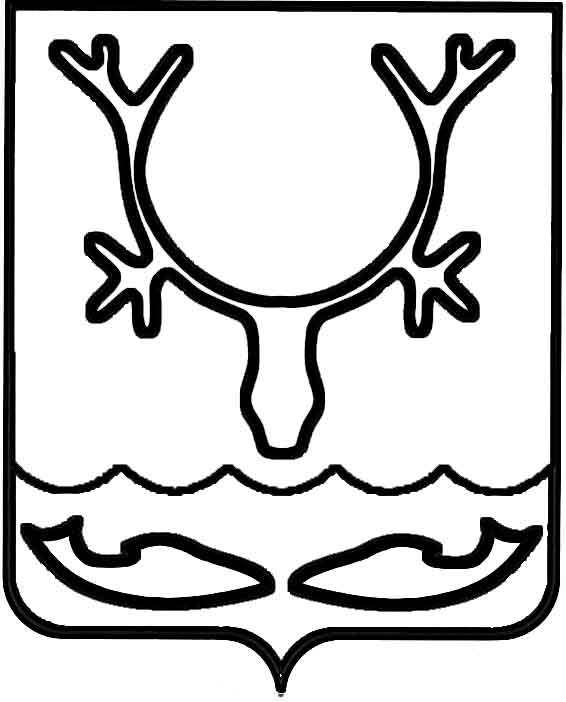 Администрация МО "Городской округ "Город Нарьян-Мар"ПОСТАНОВЛЕНИЕот “____” __________________ № ____________		г. Нарьян-МарВ соответствии со статьей 78 Бюджетного кодекса Российской Федерации, Федеральным законом от 06.10.2003 № 131-ФЗ "Об общих принципах организации местного самоуправления в Российской Федерации" Администрация МО "Городской округ "Город Нарьян-Мар"П О С Т А Н О В Л Я Е Т:Внести в Порядок предоставления субсидии на компенсацию расходов, связанных с организацией вывоза стоков из септиков и выгребных ям жилых домов на территории МО "Городской округ "Город Нарьян-Мар", утвержденный постановлением Администрации МО "Городской округ "Город Нарьян-Мар"                от 25.03.2014 № 766 (в ред. постановлений Администрации МО "Городской округ "Город Нарьян-Мар" от 15.05.2014 № 1324, от 17.11.2014 № 2800, от 16.02.2015            № 168, от 21.08.2015 № 982), следующие изменения:Пункт 3 изложить в новой редакции: "3. Получателями субсидии являются юридические лица (за исключением государственных (муниципальных) учреждений), индивидуальные предприниматели - производители работ, услуг, осуществляющие вывоз сточных вод из септиков и выгребных ям жилых домов, расположенных на территории муниципального образования "Городской округ "Город Нарьян-Мар" (далее – Получатель субсидии), по следующим тарифам:с 01.01.2016 – 42,72 рублей за ; с 01.07.2016 – 44,76 рублей за .".Пункт 4.3. изложить в новой редакции: "4.3. Размер субсидии определяется как произведение объема вывезенных получателем стоков из септиков и выгребных ям жилых домов, расположенных            на территории муниципального образования, на ставку субсидии, утвержденной настоящим Порядком: с 01.01.2016 – 97,28 рублей за ; с 01.07.2016 – 95,24  рублей за .".2.	Настоящее постановление вступает в силу со дня его подписания, подлежит официальному опубликованию и распространяет свое действие                      на правоотношения, возникшие с 01 января 2016 года.2501.201660О внесении изменений в Порядок предоставления субсидии на компенсацию расходов, связанных с организацией вывоза стоков из септиков и выгребных ям жилых домов на территории МО "Городской округ "Город Нарьян-Мар", утвержденный постановлением Администрации МО "Городской округ "Город "Нарьян-Мар"                 от 25.03.2014 № 766 Глава МО "Городской округ "Город Нарьян-Мар" Т.В.Федорова